„STOKROTKA”Potrzebne materiały do wykonania pracy plastycznej: ołówek, klej, papier kolorowy, nożyczki, wykałaczka, plastelina, nakrętka np. z wody mineralnej.Etapy wykonania:Wytnij szablony kółek.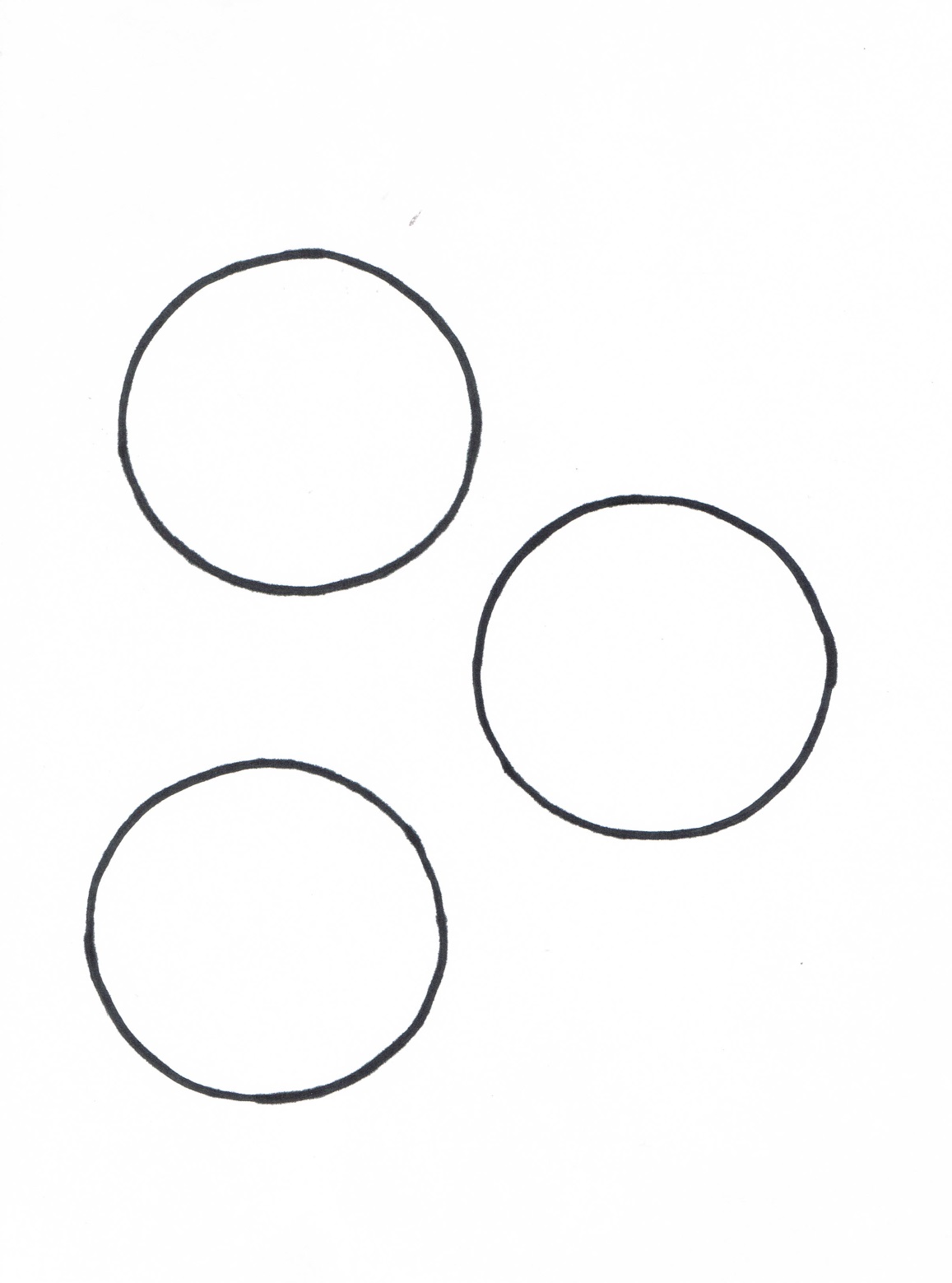 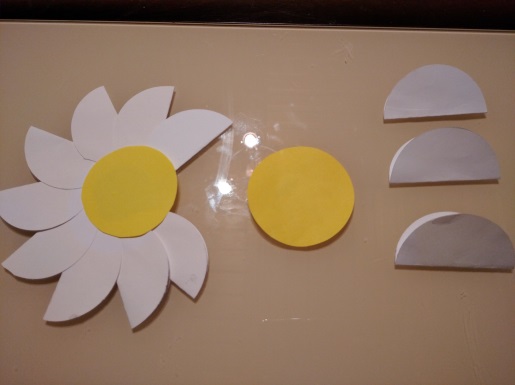 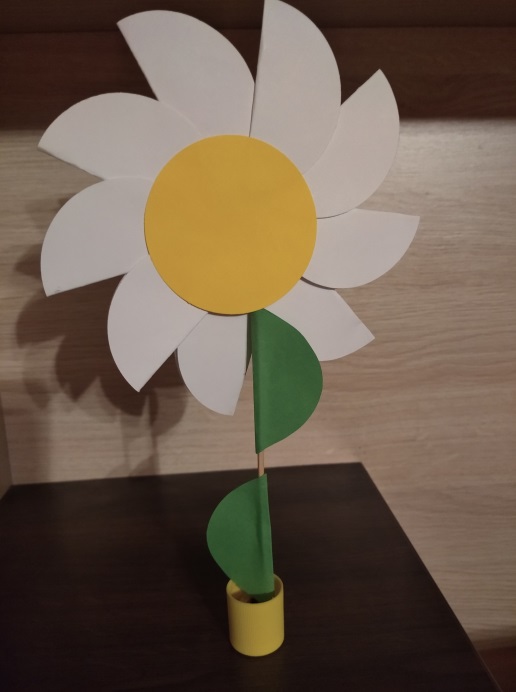 